.Intro : 16 countsSec 1.  Rock R recover, Coaster Step, Rock L Recover, Coaster StepSec2.  Paddle turn L 1/2, Step, Paddle turn R 1/2 , stepSec 3. Rock and Cross R, Rock and Cross L, Stepturn ¼ L, Stepturn ¼ LSec 4.  Jazzbox, Jazzbox ¼ RTag : After wall 6 ( facing 6 a´clock ) Step ½ turn L , Step ½ turn LHAVE FUN AND FEEL THE RHYTHM AND GO WITH IT!Amigos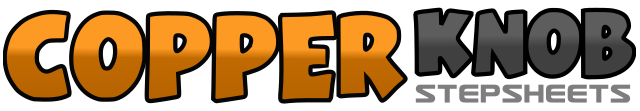 .......Count:32Wall:4Level:Beginner.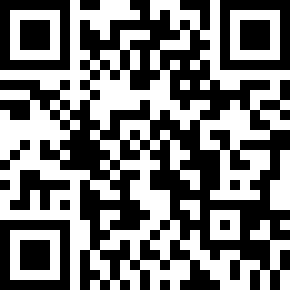 Choreographer:Peirina Svensson (SWE) & Emma Johansson (SWE) - March 2020Peirina Svensson (SWE) & Emma Johansson (SWE) - March 2020Peirina Svensson (SWE) & Emma Johansson (SWE) - March 2020Peirina Svensson (SWE) & Emma Johansson (SWE) - March 2020Peirina Svensson (SWE) & Emma Johansson (SWE) - March 2020.Music:Vamos Amigos (feat. Alvaro Estrella) - MendezVamos Amigos (feat. Alvaro Estrella) - MendezVamos Amigos (feat. Alvaro Estrella) - MendezVamos Amigos (feat. Alvaro Estrella) - MendezVamos Amigos (feat. Alvaro Estrella) - Mendez........1-2Rock R foot fwd, Recover onto L foot3&4Step back R, step L next to R, Step Fwd on R5-6Rock L foot fwd, Recover onto R7 & 8Step back L, step R next to L, Step fwd on L1 2 3 4Step R foot fwd paddle 1/8 to L, Step R foot fwd paddle 1/8 to L, Step R foot fwd paddle 1/8 to L , make 1/8 turn to L step fwd on R5 6 7 8Step L foot fwd paddle 1/8 to R, Step L foot fwd paddle 1/8 to R , Step L foot fwd   paddle 1/8 to R, make 1/8 turn to R step fwd on L1&2Rock R foot to R side, recover onto L foot, Cross R foot over L3&4Rock L foot to L side, recover onto R foot, Cross L foot over R5 6Step R foot forward, Turn ¼ to L step onto L foot7 8Step R foot forward, Turn ¼ to L step onto R foot1 2 3 4Step R foot cross L, step L foot back, Step R foot to R side, Step L foot fwd5 6 7 8Step R foot cross L foot, make ¼ turn R step back on L foot, Step R foot to R side step L foot fwd1 2 3 4Step fwd on R, make ½ turn to left, Step fwd on R, make ½ turn to left